муниципальное бюджетное дошкольное образовательное учреждение МБДОУ «ДС «Колокольчик» п. Пурпе Пуровского районаНепосредственно образовательная деятельность по музыкальному развитию«Музыкальный дом» для детей 6-7 лет с элементами нетрадиционного музицирования(образовательная область «Художественно - эстетическое развитие»)Автор: Н.О. Осиева, музыкальный руководитель2019 год.Цель:Развивать творческие и музыкальные способности детей, средствами всех видов музыкальной деятельности, делая жизнь детей наиболее интересной, содержательной, наполненной радостью музыкального творчества.Задачи:ОбразовательныеФормирование у детей певческих умений и навыков (выработка чистого интонирования, правильного дыхания, звукообразования, артикуляции, способствующих выразительному исполнению).Формирование и развитие музыкальных способностей детей, позволяющих применять полученные знания в игре на различных детских музыкальных инструментах и в творческих начинаниях.РазвивающиеРазвитие психических процессов: внимания, воображения, мышления.Развитие музыкальных способностей: тембровый и динамический слух, музыкальное мышление, музыкальная память.ВоспитательныеВоспитывать интерес детей к занятиям по музыке.Виды детской деятельности: игровая, коммуникативная, двигательная, продуктивная, музыкальнаяИнтеграция областей: «Музыка», «Познание», «Коммуникация». Материалы и оборудование:Для воспитателя: мультимедийный проектор, видео игра на развитие ритма, фортепиано, портрет композитора А. Вивальди, иллюстрации к заданиям, музыкальный дом, диск с музыкально – ритмическими играми.Для детей: музыкальные инструменты, стакан с водой, трубочка, бумага.Планируемые результаты развития интегрированных качеств: умеет работать коллективно; активно и доброжелательно взаимодействует с педагогом и сверстниками, способен самостоятельно действовать, проявляет интерес к различным видам музыкальной деятельности,  проявляет любознательность, может участвовать в беседе.Ход НОД:.Последовательность, алгоритмСодержание деятельностиДействияДействияПоследовательность, алгоритмСодержание деятельностиПедагогДети1. Организационный  момент.Педагог предлагает детям встать в круг:Приветствие:Колокольчик озорной,ты ребят в кружок построй,Слева – друг, и справа – другСобрались ребята в круг. Давайте, познакомимся, меня зовут Наталья Олеговна. А когда я была маленькой меня звали Наташа.  Я прохлопаю свое имя На-та-ша, а все вместе будем прохлопывать моё имя ласково На-та-шень-ка. И так я с вами смогу познакомиться поближе. Вот мы с вами и познакомились, у всех разные имена  и вы хлопали,  кто-то покороче, а кто-то длиннее. Молодцы вы очень сообразительные ребята.Приветствует детей, задаёт положительный эмоциональный настрой. Эмоционально включает детей в действие.Концентрируют внимание, проявляют интерес. Проявляют интерес к предстоящей деятельности.Дети называют свои имена, прохлопывая ритм: пример На-та-ша, Наташенька и.т.д.2.Мотивация к деятельности.Ребята, к вам на занятие я привезла с собой  свой музыкальный домик, но он не простой.  В каждом окошке домика живёт загадка. Вводит элемент новизны, используя сюрпризный момент. Стимулирует интерес детей. Активизирует к высказыванию,  используя игровой приём. Мотивирует к дальнейшей деятельности, показывая свою заинтересованность в совместной деятельности.Проявляют интерес.3.Проблемная ситуацияЕсли мы отгадаем все загадки и выполним все задания, то сможем его открыть. Ну что поиграем? (Да). Тогда слушайте первую загадку: Рыхлый снег на солнце тает,
Ветерок в ветвях играет,
Звонче птичьи голоса 
Значит, к нам пришла ...(ВЕСНА)Молодцы. Давайте закрепим картинку на наш домик.Включает детей в диалог, побуждает к выдвижению различных вариантов ответа. Повышает мотивацию для решения проблемной ситуации.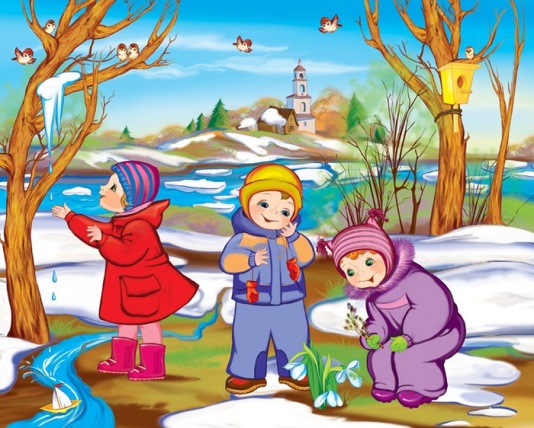 Вступают в диалог, выдвигают собственные версии.Дети участвуют в решении проблемой ситуации.4.Определение цели детской деятельности. Ребята, а какое сейчас время года? А что происходит весной? Бегут ручьи, светит солнце, капает капель и т.д.Включает детей в планирование совместнойдеятельности.Отвечают на вопросы воспитателя, фантазируют. Рисуют в своём воображении картину весны об изменениях в природе.5. Совместная деятельность взрослого и детейЯ хочу вас познакомить с прекрасным произведением «Весна» которое написал итальянский композитор Антонио Вивальди. Давайте прослушаем фрагмент произведения. (Видеофрагмент «Весна»)Ребята, а хотите мы нарисуем свою картину весны? Так как у нас нет кисти и красок мы будем рисовать используя движение своего тела. Предлагаю вам разделиться на три команды: лучики, воробьи, ветер. Я буду рассказывать  весенний сюжет, а вы попробуете изобразить его при помощи танцевальных движений.Наступила весна, ярко светило солнышко, его разноцветные лучики  ласково согревали травку.  Прилетели птички и расправили свои крылышки лучам солнца. Вдруг подули сердитые ветры.  Зима не хочет уходить. Птички прижались друг к другу. Но лучики оказались смелыми и решили согреть птичек. Тогда птицы снова вылетели погреться на солнышке. Тут и ветерок согрелся от солнышка и подул теплом. Наступила долгожданная весна. Природа радуется. (На экране появляется картина Весны).Вы здорово справились с заданием и получаете следующую картинку.  (Язычок).Обращает внимание на экран, побуждает высказывать.Побуждает  в двигательной импровизации изобразить пробуждение природы от зимнего сна. Развивает воображение, творческую активность, восприятие музыки. Учит менять движения в соответствии с характером музыки.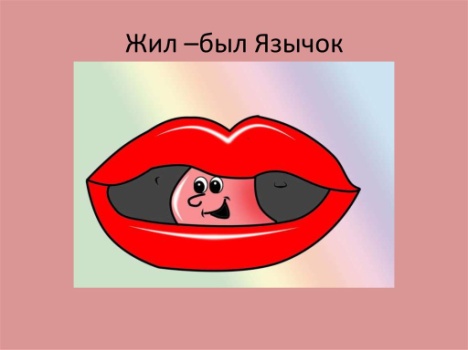 Появление эмоционального отношения к музыкальным произведениям. Выполняют двигательную импровизацию под музыку, изображая в танце лучи солнца, птиц и ветер. Формулируют ответы на вопросы педагогаРебята, как вы думаете, что может обозначать эта картинка?            А зачем она нужна? Правильно, чтобы активно, четко произносить звуки при пении.Ну что разомнём наш язычок.Артикуляционная разминкаВесёлый язычок»У каждого из нас  во рту живёт язычок ЯшкаПокажите мне его.Он ужасный чистюля, и постоянно прибирает дом: Моет стены ( кончиком языка проталкивать щёки поочерёдно) потолок  (погладить языком по нёбу), окна (погладить языком зубы по часовой стрелке, закрыв рот) и двери (погладить по часовой стрелке губы снаружи). А ещё он очень любит скакать на лошадке.Язычок наш не скучает.В доме песни сочиняет. Послушайте песенку одну из них «Лиса и воробей». У вас здорово получилось. Держите  следующую подсказку. (Картинка хоровод).Активизирует мыслительный процесс, повышает мотивацию для решения проблемной ситуации. Развивает артикуляционный и голосовой аппарат детей. Работает над чистотой интонации, включая детей в творческую деятельность.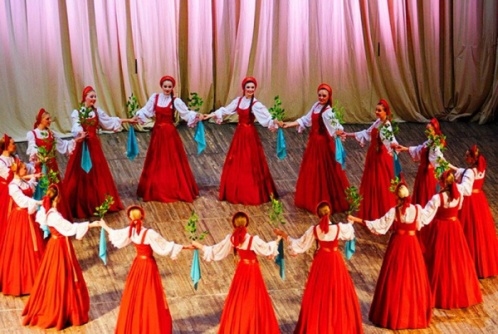 Дети участвуют в решении проблемой ситуации.Отгадывают загадку, вливаются в совместную творческую деятельность.Выполняют  упражнения на артикуляционную гимнастику.Ребята, как вы думаете, что может означать эта картинка.Правильно это музыкально –хороводная игра «Весна». Поиграем ребята? Для начала нужно выбрать ведущего, и построиться в хоровод.С радостью тебе весна мы будем помогать,Разными цветами всё вокруг раскрашивать,Доставай волшебница свои карандаши,ВЕСНА: У кого есть зелёный цвет выходи, пляши. (Автор. Л. Некрасова)Игра повторяется три раза используя цветные карандаши. (зелёный, синий, жёлтый)Здорово, вы отлично справились с этим заданием, держите следующую картинку. (Музыкальные инструменты).Дает установку  на выполнение заданий для достижения поставленной цели. Подтверждает правильность заданий, мотивируя их к дальнейшей творческой активности.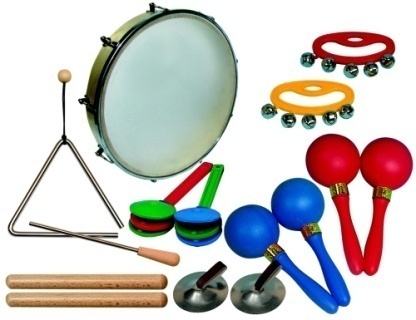 Самостоятельная деятельность детей по закреплению новой хороводной игры «Весна». Умение взаимодействовать со сверстниками  в процессе выполнения работы. Развивается умение внимательно слушать и активно реагировать на поставленные задачи. Тренируется музыкальная память и внимание.Ребята, в начале занятия я вам говорила, что домик не простой, а музыкальный.  В крыше домика живут музыкальные инструменты. Выбирайте. У каждого из  вас будет своя музыка. Я буду читать стихотворение, а вы, услышав своё ключевое слово, будете играть на музыкальном инструменте. Сядем на ковёр.        Апрель! Апрель!        треугольник        На дворе звенит капель.      металлофон        По полям бегут ручьи.        бубенцы        На дорогах лужи.                 вода и трубочка        Скоро выйдут муравьи                после зимней стужи             тихое шуршание        Пробирается медведь –        трещотки         сквозь лесной валежник.        Стали птицы песни петь –  свистулька        и расцвел подснежник.       колокольчик.  (С. Маршак)Какие молодцы, а теперь попробуем с музыкой. На экране будут появляться музыкальные инструменты, если вы увидите свой музыкальный инструмент,  начинайте играть. Как вы думаете красивый у нас получился оркестр?Предъявляет новое задание, активизирует мыслительную и музыкальную деятельность детей.Воспитывает интерес к звучанию русских народных инструментов.Выражает оценку деятельности детей и мотивирует к выполнению нового задания, способствует развитию логического мышления.Испытывают потребность в восприятии музыки и игре на русских народных инструментах.Ребята, в начале занятия я вам говорила, что домик не простой, а музыкальный.  В крыше домика живут музыкальные инструменты. Выбирайте. У каждого из  вас будет своя музыка. Я буду читать стихотворение, а вы, услышав своё ключевое слово, будете играть на музыкальном инструменте. Сядем на ковёр.        Апрель! Апрель!        треугольник        На дворе звенит капель.      металлофон        По полям бегут ручьи.        бубенцы        На дорогах лужи.                 вода и трубочка        Скоро выйдут муравьи                после зимней стужи             тихое шуршание        Пробирается медведь –        трещотки         сквозь лесной валежник.        Стали птицы песни петь –  свистулька        и расцвел подснежник.       колокольчик.  (С. Маршак)Какие молодцы, а теперь попробуем с музыкой. На экране будут появляться музыкальные инструменты, если вы увидите свой музыкальный инструмент,  начинайте играть. Как вы думаете красивый у нас получился оркестр?Предъявляет новое задание, активизирует мыслительную и музыкальную деятельность детей.Воспитывает интерес к звучанию русских народных инструментов.Выражает оценку деятельности детей и мотивирует к выполнению нового задания, способствует развитию логического мышления.Испытывают потребность в восприятии музыки и игре на русских народных инструментах.Итог занятия.Ребята, посмотрите, все стороны нашего домика закрыты. Значит мы справились со всеми заданиями. И в домике вас ждёт сюрприз. Это диск с музыкальными играми, у себя в группе вместе с воспитателем вы сможете с ним играть. Ребята вам понравилось наше приключение? А давайте ваше впечатление от занятия выразим эмоциями. Если вам понравилось вы показываете «Класс», если не очень понравилось знак «Безразличия». Скажите  какое задание вам запомнилось ? Все задания были для вас лёгкими? Мне очень понравилось у вас в гостях, вы отличные ребята. Увы, мне пора прощаться с вами. До свидания.Педагог проводит анализ деятельности детей, подводит итог совместной работы. Рефлексия.Делятся впечатлениями, анализируют собственную деятельность.